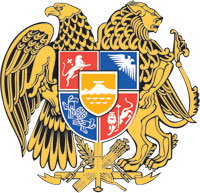 ՀԱՅԱՍՏԱՆԻ ՀԱՆՐԱՊԵՏՈՒԹՅԱՆ  ԿԱՌԱՎԱՐՈՒԹՅՈՒՆՈ  Ր  Ո  Շ  Ո Ւ  Մ16 դեկտեմբերի 2021 թվականի  N              - Ն«ՀԱՅԱՍՏԱՆԻ  ՀԱՆՐԱՊԵՏՈՒԹՅԱՆ 2021 ԹՎԱԿԱՆԻ ՊԵՏԱԿԱՆ  ԲՅՈՒՋԵԻ ՄԱՍԻՆ» ՕՐԵՆՔՈՒՄ ՎԵՐԱԲԱՇԽՈՒՄ ԵՎ ՀԱՅԱՍՏԱՆԻ  ՀԱՆՐԱՊԵՏՈՒԹՅԱՆ ԿԱՌԱՎԱՐՈՒԹՅԱՆ  2020  ԹՎԱԿԱՆԻ ԴԵԿՏԵՄԲԵՐԻ 30-Ի N 2215-Ն ՈՐՈՇՄԱՆ ՄԵՋ  ՓՈՓՈԽՈՒԹՅՈՒՆՆԵՐ ԿԱՏԱՐԵԼՈՒ ՄԱՍԻՆ---------------------------------------------------------------------------------------------------------------«Հայաստանի Հանրապետության բյուջետային համակարգի մասին» Հայաստանի Հանրապետության օրենքի 23-րդ հոդվածի 3-րդ մասին և «Նորմատիվ իրավական ակտերի մասին» Հայաստանի Հանրապետության օրենքի 33-րդ հոդվածին համապատասխան՝ Հայաստանի Հանրապետության կառավարությունը    ո ր ո շ ու մ     է.1. «Հայաստանի Հանրապետության 2021 թվականի պետական բյուջեի մասին» օրենքի N 1 հավելվածի N 2 աղյուսակում կատարել վերաբաշխում և Հայաստանի Հանրապետության կառավարության 2020 թվականի դեկտեմբերի 30-ի «Հայաստանի Հանրապետության 2021 թվականի պետական բյուջեի կատարումն ապահովող միջոցառումների մասին» N 2215-Ն որոշման  NN 3, 4, 5, 9 և 9.1 հավելվածներում կատարել  փոփոխություններ` համաձայն NN 1, 2, 3 և 4 հավելվածների:2. Սույն որոշումն ուժի մեջ է մտնում պաշտոնական հրապարակմանը հաջորդող օրվանից: ՀԱՅԱՍՏԱՆԻ  ՀԱՆՐԱՊԵՏՈՒԹՅԱՆ                ՎԱՐՉԱՊԵՏ					         Ն. ՓԱՇԻՆՅԱՆ          Երևան    Հավելված N 1       	   						          ՀՀ կառավարության 2021 թվականի						   	 						      դեկտեմբերի 16-ի N             - Ն  որոշմանՀԱՅԱՍՏԱՆԻ  ՀԱՆՐԱՊԵՏՈՒԹՅԱՆ  ՎԱՐՉԱՊԵՏԻ ԱՇԽԱՏԱԿԱԶՄԻ                 ՂԵԿԱՎԱՐ	                                                         						Ա. ՀԱՐՈՒԹՅՈՒՆՅԱՆ    Հավելված N 2       	   						          ՀՀ կառավարության 2021 թվականի						   	 						      դեկտեմբերի 16-ի N             - Ն  որոշմանՀԱՅԱՍՏԱՆԻ  ՀԱՆՐԱՊԵՏՈՒԹՅԱՆ  ՎԱՐՉԱՊԵՏԻ ԱՇԽԱՏԱԿԱԶՄԻ                 ՂԵԿԱՎԱՐ	                                                         						Ա. ՀԱՐՈՒԹՅՈՒՆՅԱՆ    Հավելված N 3       	   						          ՀՀ կառավարության 2021 թվականի						   	 						      դեկտեմբերի 16-ի N             - Ն  որոշմանՀԱՅԱՍՏԱՆԻ  ՀԱՆՐԱՊԵՏՈՒԹՅԱՆ  ՎԱՐՉԱՊԵՏԻ ԱՇԽԱՏԱԿԱԶՄԻ                 ՂԵԿԱՎԱՐ	                                                         						Ա. ՀԱՐՈՒԹՅՈՒՆՅԱՆ    Հավելված N 4       	   						          ՀՀ կառավարության 2021 թվականի						   	 						      դեկտեմբերի 16-ի N             - Ն  որոշմանՀԱՅԱՍՏԱՆԻ  ՀԱՆՐԱՊԵՏՈՒԹՅԱՆ  ՎԱՐՉԱՊԵՏԻ ԱՇԽԱՏԱԿԱԶՄԻ                 ՂԵԿԱՎԱՐ	                                                         						Ա. ՀԱՐՈՒԹՅՈՒՆՅԱՆ«ՀԱՅԱՍՏԱՆԻ ՀԱՆՐԱՊԵՏՈՒԹՅԱՆ 2021 ԹՎԱԿԱՆԻ ՊԵՏԱԿԱՆ ԲՅՈՒՋԵԻ ՄԱՍԻՆ» ՀԱՅԱՍՏԱՆԻ ՀԱՆՐԱՊԵՏՈՒԹՅԱՆ OՐԵՆՔԻ N 1 ՀԱՎԵԼՎԱԾԻ N 2 ԱՂՅՈՒՍԱԿՈՒՄ ԿԱՏԱՐՎՈՂ ՎԵՐԱԲԱՇԽՈՒՄԸ ԵՎ ՀԱՅԱՍՏԱՆԻ ՀԱՆՐԱՊԵՏՈՒԹՅԱՆ ԿԱՌԱՎԱՐՈՒԹՅԱՆ 2020 ԹՎԱԿԱՆԻ ԴԵԿՏԵՄԲԵՐԻ 30-Ի N 2215-Ն ՈՐՈՇՄԱՆ N 5 ՀԱՎԵԼՎԱԾԻ N 1 ԱՂՅՈՒՍԱԿՈՒՄ ԿԱՏԱՐՎՈՂ ՓՈՓՈԽՈՒԹՅՈՒՆՆԵՐԸ «ՀԱՅԱՍՏԱՆԻ ՀԱՆՐԱՊԵՏՈՒԹՅԱՆ 2021 ԹՎԱԿԱՆԻ ՊԵՏԱԿԱՆ ԲՅՈՒՋԵԻ ՄԱՍԻՆ» ՀԱՅԱՍՏԱՆԻ ՀԱՆՐԱՊԵՏՈՒԹՅԱՆ OՐԵՆՔԻ N 1 ՀԱՎԵԼՎԱԾԻ N 2 ԱՂՅՈՒՍԱԿՈՒՄ ԿԱՏԱՐՎՈՂ ՎԵՐԱԲԱՇԽՈՒՄԸ ԵՎ ՀԱՅԱՍՏԱՆԻ ՀԱՆՐԱՊԵՏՈՒԹՅԱՆ ԿԱՌԱՎԱՐՈՒԹՅԱՆ 2020 ԹՎԱԿԱՆԻ ԴԵԿՏԵՄԲԵՐԻ 30-Ի N 2215-Ն ՈՐՈՇՄԱՆ N 5 ՀԱՎԵԼՎԱԾԻ N 1 ԱՂՅՈՒՍԱԿՈՒՄ ԿԱՏԱՐՎՈՂ ՓՈՓՈԽՈՒԹՅՈՒՆՆԵՐԸ «ՀԱՅԱՍՏԱՆԻ ՀԱՆՐԱՊԵՏՈՒԹՅԱՆ 2021 ԹՎԱԿԱՆԻ ՊԵՏԱԿԱՆ ԲՅՈՒՋԵԻ ՄԱՍԻՆ» ՀԱՅԱՍՏԱՆԻ ՀԱՆՐԱՊԵՏՈՒԹՅԱՆ OՐԵՆՔԻ N 1 ՀԱՎԵԼՎԱԾԻ N 2 ԱՂՅՈՒՍԱԿՈՒՄ ԿԱՏԱՐՎՈՂ ՎԵՐԱԲԱՇԽՈՒՄԸ ԵՎ ՀԱՅԱՍՏԱՆԻ ՀԱՆՐԱՊԵՏՈՒԹՅԱՆ ԿԱՌԱՎԱՐՈՒԹՅԱՆ 2020 ԹՎԱԿԱՆԻ ԴԵԿՏԵՄԲԵՐԻ 30-Ի N 2215-Ն ՈՐՈՇՄԱՆ N 5 ՀԱՎԵԼՎԱԾԻ N 1 ԱՂՅՈՒՍԱԿՈՒՄ ԿԱՏԱՐՎՈՂ ՓՈՓՈԽՈՒԹՅՈՒՆՆԵՐԸ «ՀԱՅԱՍՏԱՆԻ ՀԱՆՐԱՊԵՏՈՒԹՅԱՆ 2021 ԹՎԱԿԱՆԻ ՊԵՏԱԿԱՆ ԲՅՈՒՋԵԻ ՄԱՍԻՆ» ՀԱՅԱՍՏԱՆԻ ՀԱՆՐԱՊԵՏՈՒԹՅԱՆ OՐԵՆՔԻ N 1 ՀԱՎԵԼՎԱԾԻ N 2 ԱՂՅՈՒՍԱԿՈՒՄ ԿԱՏԱՐՎՈՂ ՎԵՐԱԲԱՇԽՈՒՄԸ ԵՎ ՀԱՅԱՍՏԱՆԻ ՀԱՆՐԱՊԵՏՈՒԹՅԱՆ ԿԱՌԱՎԱՐՈՒԹՅԱՆ 2020 ԹՎԱԿԱՆԻ ԴԵԿՏԵՄԲԵՐԻ 30-Ի N 2215-Ն ՈՐՈՇՄԱՆ N 5 ՀԱՎԵԼՎԱԾԻ N 1 ԱՂՅՈՒՍԱԿՈՒՄ ԿԱՏԱՐՎՈՂ ՓՈՓՈԽՈՒԹՅՈՒՆՆԵՐԸ (հազ. դրամ) Ծրագրային դասիչը Ծրագրային դասիչը Բյուջետային հատկացումների գլխավոր կարգադրիչների, ծրագրերի և միջոցառումների անվանումներըՑուցանիշների փոփոխությունը (ավելացումները նշված են դրական նշանով, իսկ նվազեցումները՝ փակագծերում)  ծրագիրըմիջոցառումը Բյուջետային հատկացումների գլխավոր կարգադրիչների, ծրագրերի և միջոցառումների անվանումներըտարի ԸՆԴԱՄԵՆԸ0.0այդ թվումՀՀ ԿՐԹՈՒԹՅԱՆ, ԳԻՏՈՒԹՅԱՆ, ՄՇԱԿՈՒՅԹԻ ԵՎ ՍՊՈՐՏԻ ՆԱԽԱՐԱՐՈՒԹՅՈՒՆ1041 Ծրագրի անվանումը1041 Մեծ նվաճումների սպորտ45,000.01041 Ծրագրի նպատակը1041 Նպաստել Հայաստանում մեծ սպորտի շարունակական զարգացմանը և միջազգային հարթակներում ՀՀ դիրքի բարելավմանը1041 Վերջնական արդյունքի նկարագրությունը1041 ՀՀ առաջնությունների ընդլայնում, միջազգային սպորտային միջոցառումներին մասնակցության և նվաճումների ապահովում1041 Ծրագրի միջոցառումներ104112006 Միջոցառման անվանումը104112006 ՀՀ «Տարվա լավագույն մարզիկներ» մրցույթի կազմակերպում, անցկացում և հաղթող ճանաչված մարզիկներին պարգևատրում45,000.0104112006 Միջոցառման նկարագրությունը104112006 ՀՀ «Տարվա լավագույն մարզիկներ» մրցույթի կազմակերպում, անցկացում և հաղթող ճանաչված մարզիկներին պարգևատրում104112006 Միջոցառման տեսակը104112006Տրանսֆերտների տրամադրում45,000.01045 Ծրագրի անվանումը1045  Նախնական (արհեստագործական) և միջին մասնագիտական կրթություն(45,000.0)1045 Ծրագրի նպատակը1045  Աշխատաշուկայի արդի պահանջներին համապատասխան նախնական մասնագիտական (արհեստագործական) և միջին մասնագիտական կրթության որակավորում ունեցող մասնագետների պատրաստում, կրթության մատչելիության ապահովում1045 Վերջնական արդյունքի նկարագրությունը1045 Նախնական (արհեստագործական) և միջին մասնագիտական կրթության գրավչության բարձրացում, մատչելի և մրցունակ նախնական (արհեստագործական)  և միջին մասնագիտական կրթության ապահովում1045 Ծրագրի միջոցառումներ104512003 Միջոցառման անվանումը104512003   Նախնական մասնագիտական (արհեստագործական) կրթության գծով ուսանողական նպաստների տրամադրում(20,000.0)104512003 Միջոցառման նկարագրությունը104512003Նախնական մասնագիտական (արհեստագործական) կրթության գծով ուսանողական նպաստների տրամադրում104512003 Միջոցառման տեսակը104512003Տրանսֆերտների տրամադրում(20,000.0)104512004 Միջոցառման անվանումը104512004  Միջին մասնագիտական կրթության գծով ուսանողական նպաստների տրամադրում(25,000.0)104512004 Միջոցառման նկարագրությունը104512004Միջին մասնագիտական կրթության գծով ուսանողական նպաստների տրամադրում104512004 Միջոցառման տեսակը104512004Տրանսֆերտների տրամադրում(25,000.0)ՀԱՅԱՍՏԱՆԻ ՀԱՆՐԱՊԵՏՈՒԹՅԱՆ ԿԱՌԱՎԱՐՈՒԹՅԱՆ 2020 ԹՎԱԿԱՆԻ ԴԵԿՏԵՄԲԵՐԻ 30-Ի N 2215-Ն ՈՐՈՇՄԱՆ NN 3 ԵՎ 4 ՀԱՎԵԼՎԱԾՆԵՐՈՒՄ ԿԱՏԱՐՎՈՂ  ՓՈՓՈԽՈՒԹՅՈՒՆՆԵՐԸ ՀԱՅԱՍՏԱՆԻ ՀԱՆՐԱՊԵՏՈՒԹՅԱՆ ԿԱՌԱՎԱՐՈՒԹՅԱՆ 2020 ԹՎԱԿԱՆԻ ԴԵԿՏԵՄԲԵՐԻ 30-Ի N 2215-Ն ՈՐՈՇՄԱՆ NN 3 ԵՎ 4 ՀԱՎԵԼՎԱԾՆԵՐՈՒՄ ԿԱՏԱՐՎՈՂ  ՓՈՓՈԽՈՒԹՅՈՒՆՆԵՐԸ ՀԱՅԱՍՏԱՆԻ ՀԱՆՐԱՊԵՏՈՒԹՅԱՆ ԿԱՌԱՎԱՐՈՒԹՅԱՆ 2020 ԹՎԱԿԱՆԻ ԴԵԿՏԵՄԲԵՐԻ 30-Ի N 2215-Ն ՈՐՈՇՄԱՆ NN 3 ԵՎ 4 ՀԱՎԵԼՎԱԾՆԵՐՈՒՄ ԿԱՏԱՐՎՈՂ  ՓՈՓՈԽՈՒԹՅՈՒՆՆԵՐԸ ՀԱՅԱՍՏԱՆԻ ՀԱՆՐԱՊԵՏՈՒԹՅԱՆ ԿԱՌԱՎԱՐՈՒԹՅԱՆ 2020 ԹՎԱԿԱՆԻ ԴԵԿՏԵՄԲԵՐԻ 30-Ի N 2215-Ն ՈՐՈՇՄԱՆ NN 3 ԵՎ 4 ՀԱՎԵԼՎԱԾՆԵՐՈՒՄ ԿԱՏԱՐՎՈՂ  ՓՈՓՈԽՈՒԹՅՈՒՆՆԵՐԸ ՀԱՅԱՍՏԱՆԻ ՀԱՆՐԱՊԵՏՈՒԹՅԱՆ ԿԱՌԱՎԱՐՈՒԹՅԱՆ 2020 ԹՎԱԿԱՆԻ ԴԵԿՏԵՄԲԵՐԻ 30-Ի N 2215-Ն ՈՐՈՇՄԱՆ NN 3 ԵՎ 4 ՀԱՎԵԼՎԱԾՆԵՐՈՒՄ ԿԱՏԱՐՎՈՂ  ՓՈՓՈԽՈՒԹՅՈՒՆՆԵՐԸ ՀԱՅԱՍՏԱՆԻ ՀԱՆՐԱՊԵՏՈՒԹՅԱՆ ԿԱՌԱՎԱՐՈՒԹՅԱՆ 2020 ԹՎԱԿԱՆԻ ԴԵԿՏԵՄԲԵՐԻ 30-Ի N 2215-Ն ՈՐՈՇՄԱՆ NN 3 ԵՎ 4 ՀԱՎԵԼՎԱԾՆԵՐՈՒՄ ԿԱՏԱՐՎՈՂ  ՓՈՓՈԽՈՒԹՅՈՒՆՆԵՐԸ ՀԱՅԱՍՏԱՆԻ ՀԱՆՐԱՊԵՏՈՒԹՅԱՆ ԿԱՌԱՎԱՐՈՒԹՅԱՆ 2020 ԹՎԱԿԱՆԻ ԴԵԿՏԵՄԲԵՐԻ 30-Ի N 2215-Ն ՈՐՈՇՄԱՆ NN 3 ԵՎ 4 ՀԱՎԵԼՎԱԾՆԵՐՈՒՄ ԿԱՏԱՐՎՈՂ  ՓՈՓՈԽՈՒԹՅՈՒՆՆԵՐԸ (հազ. դրամ) Գործառական դասիչը Գործառական դասիչը Գործառական դասիչը Ծրագրային դասիչը Ծրագրային դասիչը Բյուջետային հատկացումների գլխավոր կարգադրիչների, ծրագրերի, միջոցառումների և միջոցառումները կատարող պետական մարմինների անվանումներըՑուցանիշների փոփոխությունը (ավելացումները նշված են դրական նշանով, իսկ նվազեցումները՝ փակագծերում)  բաժինըխումբըդասըծրագիրըմիջոցա-
ռումը Բյուջետային հատկացումների գլխավոր կարգադրիչների, ծրագրերի, միջոցառումների և միջոցառումները կատարող պետական մարմինների անվանումներըտարի ԸՆԴԱՄԵՆԸ0.0 այդ թվումՀՀ ԿՐԹՈՒԹՅԱՆ, ԳԻՏՈՒԹՅԱՆ, ՄՇԱԿՈՒՅԹԻ ԵՎ ՍՊՈՐՏԻ ՆԱԽԱՐԱՐՈՒԹՅՈՒՆ0.0 08 ՀԱՆԳԻՍՏ, ՄՇԱԿՈՒՅԹ ԵՎ ԿՐՈՆ45,000.0 08 այդ թվում`0801 Հանգստի և սպորտի ծառայություններ45,000.0 0801 այդ թվում`080101 Հանգստի և սպորտի ծառայություններ45,000.0 080101 այդ թվում`080101ՀՀ կրթության, գիտության, մշակույթի և սպորտի նախարարություն45,000.0 080101 այդ թվում`0801011041  Մեծ նվաճումների սպորտ  Մեծ նվաճումների սպորտ45,000.0 080101 այդ թվում`08010112006ՀՀ «Տարվա լավագույն մարզիկներ» մրցույթի կազմակերպում, անցկացում և հաղթող ճանաչված մարզիկներին պարգևատրում                        45,000.0 080101 այդ թվում` ըստ կատարողների080101ՀՀ կրթության, գիտության, մշակույթի և սպորտի նախարարություն                        45,000.0 080101այդ թվում՝ բյուջետային ծախսերի տնտեսագիտական դասակարգման հոդվածներ080101 ԸՆԴԱՄԵՆԸ՝ ԾԱԽՍԵՐ45,000.0 080101 ԸՆԹԱՑԻԿ ԾԱԽՍԵՐ45,000.0 080101  ՍՈՑԻԱԼԱԿԱՆ  ՆՊԱՍՏՆԵՐ ԵՎ ԿԵՆՍԱԹՈՇԱԿՆԵՐ45,000.0 080101Սոցիալական օգնության դրամական արտահայտությամբ նպաստներ (բյուջեից)45,000.0 080101 - Կրթական, մշակութային և սպորտային նպաստներ բյուջեից45,000.0 09  ԿՐԹՈՒԹՅՈՒՆ(45,000.0) այդ թվում`03 Նախնական մասնագիտական (արհեստագործական) և միջին մասնագիտական կրթություն(45,000.0)03 այդ թվում`0301  Միջին մասնագիտական կրթություն(20,000.0)0301 այդ թվում`0301ՀՀ կրթության, գիտության, մշակույթի և սպորտի նախարարություն(20,000.0)0301 այդ թվում`03011045Նախնական (արհեստագործական) և միջին մասնագիտական կրթությունՆախնական (արհեստագործական) և միջին մասնագիտական կրթություն(20,000.0)0301 այդ թվում`030112003  Նախնական մասնագիտական (արհեստագործական) կրթության գծով ուսանողական նպաստների տրամադրում(20,000.0)0301 այդ թվում` ըստ կատարողների0301ՀՀ կրթության, գիտության, մշակույթի և սպորտի նախարարություն(20,000.0)0301 այդ թվում` բյուջետային ծախսերի տնտեսագիտական դասակարգման հոդվածներ0301 ԸՆԴԱՄԵՆԸ՝ ԾԱԽՍԵՐ(20,000.0)0301 ԸՆԹԱՑԻԿ ԾԱԽՍԵՐ(20,000.0)0301 ՍՈՑԻԱԼԱԿԱՆ  ՆՊԱՍՏՆԵՐ ԵՎ ԿԵՆՍԱԹՈՇԱԿՆԵՐ(20,000.0)0301 Սոցիալական օգնության դրամական արտահայտությամբ նպաստներ (բյուջեից)(20,000.0)0301 - Այլ նպաստներ բյուջեից(20,000.0)0302  Միջին մասնագիտական կրթություն(25,000.0)0302 այդ թվում`0302ՀՀ կրթության, գիտության, մշակույթի և սպորտի նախարարություն(25,000.0)0302 այդ թվում`03021045Նախնական (արհեստագործական) և միջին մասնագիտական կրթությունՆախնական (արհեստագործական) և միջին մասնագիտական կրթություն(25,000.0)0302 այդ թվում`030212004  Միջին մասնագիտական կրթության գծով ուսանողական նպաստների տրամադրում(25,000.0)0302 այդ թվում` ըստ կատարողների0302ՀՀ կրթության, գիտության, մշակույթի և սպորտի նախարարություն(25,000.0)0302 այդ թվում` բյուջետային ծախսերի տնտեսագիտական դասակարգման հոդվածներ0302 ԸՆԴԱՄԵՆԸ՝ ԾԱԽՍԵՐ(25,000.0)0302 ԸՆԹԱՑԻԿ ԾԱԽՍԵՐ(25,000.0)0302 ՍՈՑԻԱԼԱԿԱՆ  ՆՊԱՍՏՆԵՐ ԵՎ ԿԵՆՍԱԹՈՇԱԿՆԵՐ(25,000.0)0302 Սոցիալական օգնության դրամական արտահայտությամբ նպաստներ (բյուջեից)(25,000.0)0302 - Այլ նպաստներ բյուջեից(25,000.0)ՀԱՅԱՍՏԱՆԻ ՀԱՆՐԱՊԵՏՈՒԹՅԱՆ ԿԱՌԱՎԱՐՈՒԹՅԱՆ 2020 ԹՎԱԿԱՆԻ ԴԵԿՏԵՄԲԵՐԻ 30-Ի N 2215-Ն ՈՐՈՇՄԱՆ N 9 ՀԱՎԵԼՎԱԾԻ  N 9.14 ԱՂՅՈՒՍԱԿՈՒՄ ԿԱՏԱՐՎՈՂ ՓՈՓՈԽՈՒԹՅՈՒՆՆԵՐԸՀԱՅԱՍՏԱՆԻ ՀԱՆՐԱՊԵՏՈՒԹՅԱՆ ԿԱՌԱՎԱՐՈՒԹՅԱՆ 2020 ԹՎԱԿԱՆԻ ԴԵԿՏԵՄԲԵՐԻ 30-Ի N 2215-Ն ՈՐՈՇՄԱՆ N 9 ՀԱՎԵԼՎԱԾԻ  N 9.14 ԱՂՅՈՒՍԱԿՈՒՄ ԿԱՏԱՐՎՈՂ ՓՈՓՈԽՈՒԹՅՈՒՆՆԵՐԸՀԱՅԱՍՏԱՆԻ ՀԱՆՐԱՊԵՏՈՒԹՅԱՆ ԿԱՌԱՎԱՐՈՒԹՅԱՆ 2020 ԹՎԱԿԱՆԻ ԴԵԿՏԵՄԲԵՐԻ 30-Ի N 2215-Ն ՈՐՈՇՄԱՆ N 9 ՀԱՎԵԼՎԱԾԻ  N 9.14 ԱՂՅՈՒՍԱԿՈՒՄ ԿԱՏԱՐՎՈՂ ՓՈՓՈԽՈՒԹՅՈՒՆՆԵՐԸԱղյուսակ N 9․14Աղյուսակ N 9․14Աղյուսակ N 9․14Աղյուսակ N 9․14ՀՀ կրթության, գիտության, մշակույթի և սպորտի նախարարություն ՄԱՍ 2. ՊԵՏԱԿԱՆ ՄԱՐՄՆԻ ԳԾՈՎ ԱՐԴՅՈՒՆՔԱՅԻՆ (ԿԱՏԱՐՈՂԱԿԱՆ) ՑՈՒՑԱՆԻՇՆԵՐԸՄԱՍ 2. ՊԵՏԱԿԱՆ ՄԱՐՄՆԻ ԳԾՈՎ ԱՐԴՅՈՒՆՔԱՅԻՆ (ԿԱՏԱՐՈՂԱԿԱՆ) ՑՈՒՑԱՆԻՇՆԵՐԸՄԱՍ 2. ՊԵՏԱԿԱՆ ՄԱՐՄՆԻ ԳԾՈՎ ԱՐԴՅՈՒՆՔԱՅԻՆ (ԿԱՏԱՐՈՂԱԿԱՆ) ՑՈՒՑԱՆԻՇՆԵՐԸԾրագրի դասիչըԾրագրի անվանումըԾրագրի անվանումը1041Մեծ նվաճումների սպորտՄեծ նվաճումների սպորտԾրագրի միջոցառումներըԾրագրի միջոցառումները Ծրագրի դասիչը 1041 Ցուցանիշների փոփոխությունը (ավելացումները նշված են դրական նշանով) Միջոցառման դասիչը12006 տարի  Միջոցառման անվանումը ՀՀ «Տարվա լավագույն մարզիկներ» մրցույթի կազմակերպում, անցկացում և հաղթող ճանաչված մարզիկներին պարգևատրում Նկարագրությունը ՀՀ «Տարվա լավագույն մարզիկներ» մրցույթի կազմակերպում, անցկացում և հաղթող ճանաչված մարզիկներին պարգևատրում Միջոցառման տեսակը Տրանսֆերտների տրամադրում  Շահառուների ընտրության չափանիշները  Տարվա լավագույն մարզիկներ  Արդյունքի չափորոշիչներ  Արդյունքի չափորոշիչներ  Միջոցառման վրա կատարվող ծախսը (հազ. դրամ)  Միջոցառման վրա կատարվող ծախսը (հազ. դրամ) 45,000.0 Ծրագրի դասիչը  Ծրագրի անվանումը  Ծրագրի անվանումը 1045Նախնական (արհեստագործական) և միջին մասնագիտական կրթությունՆախնական (արհեստագործական) և միջին մասնագիտական կրթություն Ծրագրի միջոցառումները  Ծրագրի միջոցառումները  Ծրագրի միջոցառումները  Ծրագրի դասիչը1045Ցուցանիշների փոփոխությունը (նվազեցումները նշված են փակագծերում) Միջոցառման դասիչը12003 տարի  Միջոցառման անվանումը Նախնական մասնագիտական (արհեստագործական) կրթության գծով ուսանողական նպաստների տրամադրում  Նկարագրությունը Նախնական մասնագիտական (արհեստագործական) կրթության գծով ուսանողական նպաստների տրամադրում  Միջոցառման տեսակը Տրանսֆերտների տրամադրում  Շահառուների ընտրության չափանիշները  Նախնական մասնագիտական (արհեստագործական) կրթություն ստացող ուսանողներ  Արդյունքի չափորոշիչներ  Արդյունքի չափորոշիչներ  Ուսանողական նպաստ ստացող ուսանողների թիվ, մարդ  Ուսանողական նպաստ ստացող ուսանողների թիվ, մարդ (65.0) Միջոցառման վրա կատարվող ծախսը (հազ. դրամ)  Միջոցառման վրա կատարվող ծախսը (հազ. դրամ) (20,000.0) Ծրագրի դասիչը  Ծրագրի անվանումը  Ծրագրի անվանումը 1045Նախնական (արհեստագործական) և միջին մասնագիտական կրթությունՆախնական (արհեստագործական) և միջին մասնագիտական կրթություն Ծրագրի միջոցառումները  Ծրագրի միջոցառումները  Ծրագրի միջոցառումները  Ծրագրի դասիչը1045Ցուցանիշների փոփոխությունը (նվազեցումները նշված են փակագծերում) Միջոցառման դասիչը12004 տարի  Միջոցառման անվանումը   Միջին մասնագիտական կրթության գծով ուսանողական նպաստների տրամադրում ՆկարագրությունըՄիջին մասնագիտական կրթության գծով ուսանողական նպաստների տրամադրում Միջոցառման տեսակը Տրանսֆերտների տրամադրում  Շահառուների ընտրության չափանիշները Միջին մասնագիտական կրթություն ստացող ուսանողներ  Արդյունքի չափորոշիչներ  Արդյունքի չափորոշիչներ  Ուսանողական նպաստ ստացող ուսանողների թիվը, մարդ  Ուսանողական նպաստ ստացող ուսանողների թիվը, մարդ (74.0) Միջոցառման վրա կատարվող ծախսը (հազ. դրամ)  Միջոցառման վրա կատարվող ծախսը (հազ. դրամ) (25,000.0)ՀԱՅԱՍՏԱՆԻ ՀԱՆՐԱՊԵՏՈՒԹՅԱՆ ԿԱՌԱՎԱՐՈՒԹՅԱՆ 2020 ԹՎԱԿԱՆԻ ԴԵԿՏԵՄԲԵՐԻ 30-Ի N 2215-Ն ՈՐՈՇՄԱՆ N 9.1 ՀԱՎԵԼՎԱԾԻ  N 9.1.14  ԱՂՅՈՒՍԱԿՈՒՄ ԿԱՏԱՐՎՈՂ ՓՈՓՈԽՈՒԹՅՈՒՆՆԵՐԸ ՀԱՅԱՍՏԱՆԻ ՀԱՆՐԱՊԵՏՈՒԹՅԱՆ ԿԱՌԱՎԱՐՈՒԹՅԱՆ 2020 ԹՎԱԿԱՆԻ ԴԵԿՏԵՄԲԵՐԻ 30-Ի N 2215-Ն ՈՐՈՇՄԱՆ N 9.1 ՀԱՎԵԼՎԱԾԻ  N 9.1.14  ԱՂՅՈՒՍԱԿՈՒՄ ԿԱՏԱՐՎՈՂ ՓՈՓՈԽՈՒԹՅՈՒՆՆԵՐԸ ՀԱՅԱՍՏԱՆԻ ՀԱՆՐԱՊԵՏՈՒԹՅԱՆ ԿԱՌԱՎԱՐՈՒԹՅԱՆ 2020 ԹՎԱԿԱՆԻ ԴԵԿՏԵՄԲԵՐԻ 30-Ի N 2215-Ն ՈՐՈՇՄԱՆ N 9.1 ՀԱՎԵԼՎԱԾԻ  N 9.1.14  ԱՂՅՈՒՍԱԿՈՒՄ ԿԱՏԱՐՎՈՂ ՓՈՓՈԽՈՒԹՅՈՒՆՆԵՐԸ Աղյուսակ N 9․1․14Աղյուսակ N 9․1․14Աղյուսակ N 9․1․14Աղյուսակ N 9․1․14ՀՀ կրթության, գիտության, մշակույթի և սպորտի նախարարություն ՄԱՍ 2. ՊԵՏԱԿԱՆ ՄԱՐՄՆԻ ԳԾՈՎ ԱՐԴՅՈՒՆՔԱՅԻՆ (ԿԱՏԱՐՈՂԱԿԱՆ) ՑՈՒՑԱՆԻՇՆԵՐԸՄԱՍ 2. ՊԵՏԱԿԱՆ ՄԱՐՄՆԻ ԳԾՈՎ ԱՐԴՅՈՒՆՔԱՅԻՆ (ԿԱՏԱՐՈՂԱԿԱՆ) ՑՈՒՑԱՆԻՇՆԵՐԸՄԱՍ 2. ՊԵՏԱԿԱՆ ՄԱՐՄՆԻ ԳԾՈՎ ԱՐԴՅՈՒՆՔԱՅԻՆ (ԿԱՏԱՐՈՂԱԿԱՆ) ՑՈՒՑԱՆԻՇՆԵՐԸԾրագրի դասիչըԾրագրի անվանումըԾրագրի անվանումը1041Մեծ նվաճումների սպորտՄեծ նվաճումների սպորտԾրագրի միջոցառումներըԾրագրի միջոցառումները Ծրագրի դասիչը 1041 Ցուցանիշների փոփոխությունը (ավելացումները նշված են դրական նշանով) Միջոցառման դասիչը12006 տարի  Միջոցառման անվանումը ՀՀ «Տարվա լավագույն մարզիկներ» մրցույթի կազմակերպում, անցկացում և հաղթող ճանաչված մարզիկներին պարգևատրում Նկարագրությունը ՀՀ «Տարվա լավագույն մարզիկներ» մրցույթի կազմակերպում, անցկացում և հաղթող ճանաչված մարզիկներին պարգևատրում Միջոցառման տեսակը Տրանսֆերտների տրամադրում  Շահառուների ընտրության չափանիշները  Տարվա լավագույն մարզիկներ  Արդյունքի չափորոշիչներ  Արդյունքի չափորոշիչներ  Միջոցառման վրա կատարվող ծախսը (հազ. դրամ)  Միջոցառման վրա կատարվող ծախսը (հազ. դրամ) 45,000.0 Ծրագրի դասիչը  Ծրագրի անվանումը  Ծրագրի անվանումը 1045Նախնական (արհեստագործական) և միջին մասնագիտական կրթությունՆախնական (արհեստագործական) և միջին մասնագիտական կրթություն Ծրագրի միջոցառումները  Ծրագրի միջոցառումները  Ծրագրի միջոցառումները  Ծրագրի դասիչը  Ծրագրի անվանումը  Ծրագրի անվանումը 1045Նախնական (արհեստագործական) և միջին մասնագիտական կրթությունՆախնական (արհեստագործական) և միջին մասնագիտական կրթություն Ծրագրի միջոցառումները  Ծրագրի միջոցառումները  Ծրագրի միջոցառումները  Ծրագրի դասիչը1045Ցուցանիշների փոփոխությունը (նվազեցումները նշված են փակագծերում) Միջոցառման դասիչը12003 տարի  Միջոցառման անվանումը Նախնական մասնագիտական (արհեստագործական) կրթության գծով ուսանողական նպաստների տրամադրում  Նկարագրությունը Նախնական մասնագիտական (արհեստագործական) կրթության գծով ուսանողական նպաստների տրամադրում  Միջոցառման տեսակը Տրանսֆերտների տրամադրում  Շահառուների ընտրության չափանիշները  Նախնական մասնագիտական (արհեստագործական) կրթություն ստացող ուսանողներ  Արդյունքի չափորոշիչներ  Արդյունքի չափորոշիչներ  Ուսանողական նպաստ ստացող ուսանողների թիվ, մարդ  Ուսանողական նպաստ ստացող ուսանողների թիվ, մարդ (65.0) Միջոցառման վրա կատարվող ծախսը (հազ. դրամ)  Միջոցառման վրա կատարվող ծախսը (հազ. դրամ) (20,000.0) Ծրագրի դասիչը  Ծրագրի անվանումը  Ծրագրի անվանումը 1045Նախնական (արհեստագործական) և միջին մասնագիտական կրթությունՆախնական (արհեստագործական) և միջին մասնագիտական կրթություն Ծրագրի միջոցառումները  Ծրագրի միջոցառումները  Ծրագրի միջոցառումները  Ծրագրի դասիչը1045Ցուցանիշների փոփոխությունը (նվազեցումները նշված են փակագծերում) Միջոցառման դասիչը12004 տարի  Միջոցառման անվանումը   Միջին մասնագիտական կրթության գծով ուսանողական նպաստների տրամադրում ՆկարագրությունըՄիջին մասնագիտական կրթության գծով ուսանողական նպաստների տրամադրում Միջոցառման տեսակը Տրանսֆերտների տրամադրում  Շահառուների ընտրության չափանիշները Միջին մասնագիտական կրթություն ստացող ուսանողներ  Արդյունքի չափորոշիչներ  Արդյունքի չափորոշիչներ  Ուսանողական նպաստ ստացող ուսանողների թիվը, մարդ  Ուսանողական նպաստ ստացող ուսանողների թիվը, մարդ (74.0) Միջոցառման վրա կատարվող ծախսը (հազ. դրամ)  Միջոցառման վրա կատարվող ծախսը (հազ. դրամ) (25,000.0)